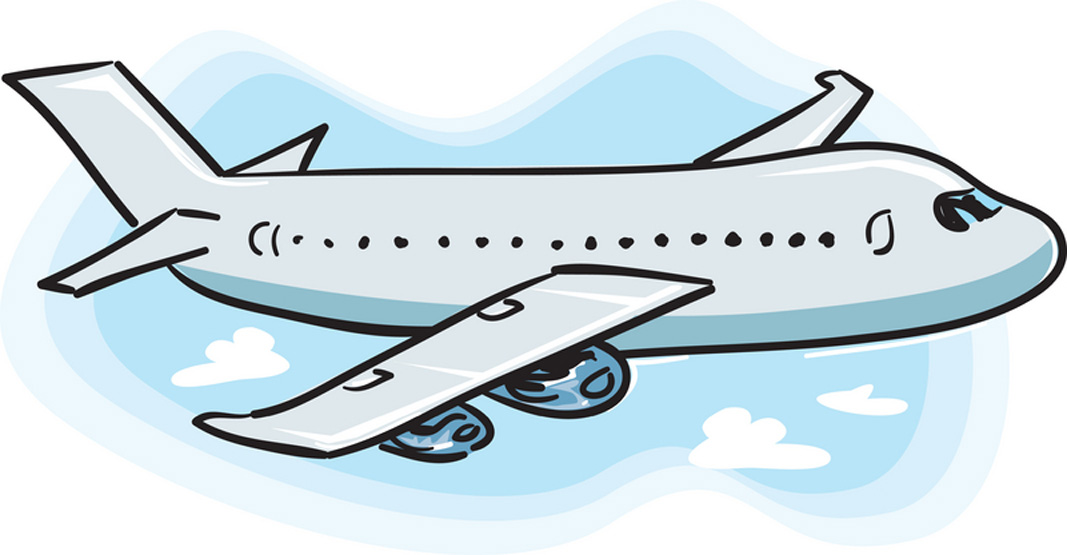 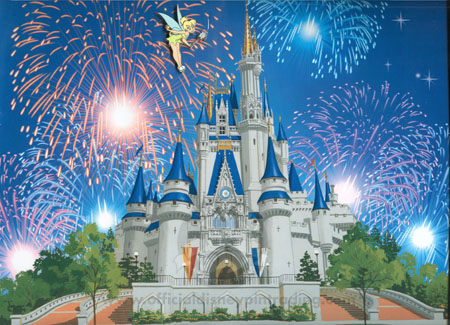 Today is the day! You’re off to Disney World!Today’s Highlights:1st Plane rideCheck-in to the Wilderness LodgeMagic KingdomBig Thunder MountainHaunted MansionElectrical ParadeFireworks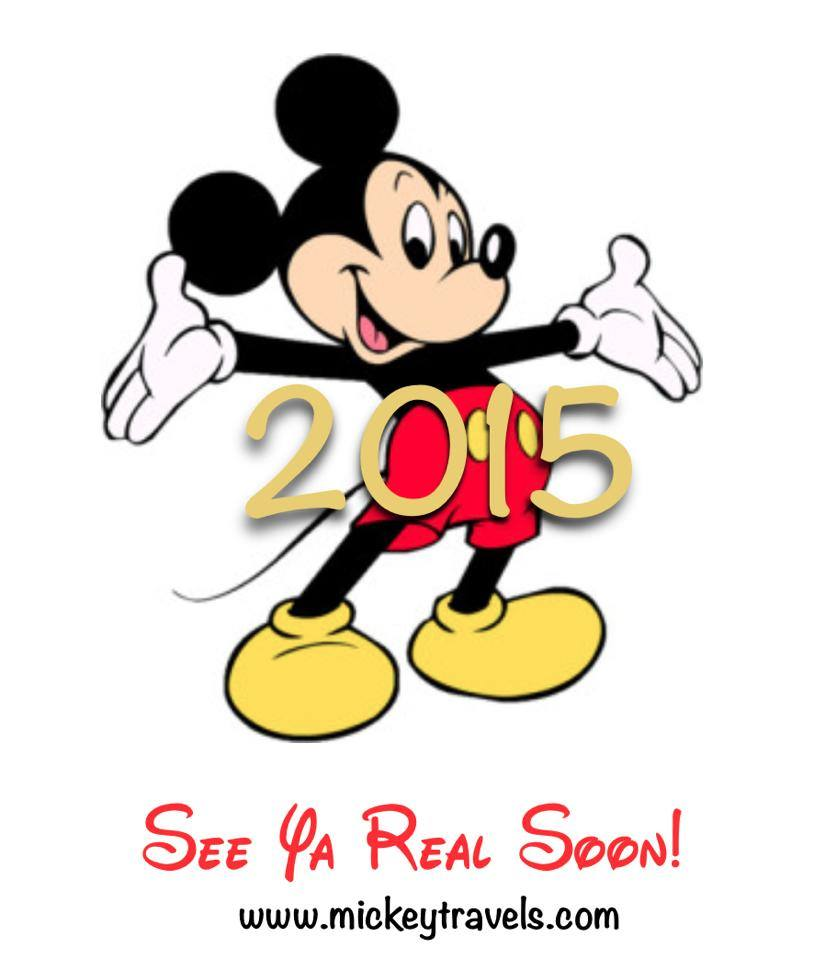 